Lay Employee – Change to Appointment Details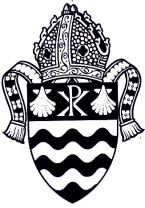 [Parish /Registry Representative to complete section requiring change (s) to be made.]Personal DetailsPersonal DetailsPersonal DetailsPersonal DetailsPersonal DetailsPersonal DetailsPersonal DetailsParishParishParishParishParishParishParishTitle: (circle)MrMrsMsMsMissOtherGiven Name/s:Given Name/s:Given Name/s:Given Name/s:Family Name:Family Name:Family Name:Employment DetailsEmployment DetailsEmployment DetailsEmployment DetailsEmployment DetailsEmployment DetailsNew Position TitleDate of ChangeNew Status(please tick)Full Time  Full Time  Part Time  Casual  Casual  New Part Time and Casual DetailsIndicated which days of the week are required to workMon  Tues  Wed  Thurs   Fri  Sat  Sun Mon  Tues  Wed  Thurs   Fri  Sat  Sun Mon  Tues  Wed  Thurs   Fri  Sat  Sun New Hours per dayStart DateEnd Date(if fixed term)New Applicable AwardNew Hourly Rate$New Gross Annual Salary$p.a.(pay rate x Hrs per week x 52)(pay rate x Hrs per week x 52)(pay rate x Hrs per week x 52)(pay rate x Hrs per week x 52)Annual Leave Loading17.5%If applicableIf applicableIf applicableIf applicableSuperannuation9.5%As per SGC legislative requirement   As per SGC legislative requirement   As per SGC legislative requirement   As per SGC legislative requirement   SuperannuationSuperannuationSuperannuationSuperannuationAdditional Super deductionsAfter Tax contribution (per pay)$%Additional Super deductionsBefore Tax contribution (per pay)$%Authorisation – Two  Church Wardens to authorise Authorisation – Two  Church Wardens to authorise Authorisation – Two  Church Wardens to authorise Authorisation – Two  Church Wardens to authorise Authorisation – Two  Church Wardens to authorise Name:Contact Phone:Email:Email:Email:Signature:Date:Name:Contact Phone:Email:Email:Email:Signature:Date:OFFICE USE ONLYOFFICE USE ONLYOFFICE USE ONLYOFFICE USE ONLYEntered into MYOB  Date:By: